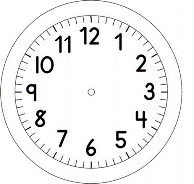 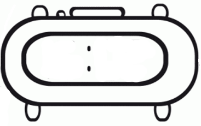 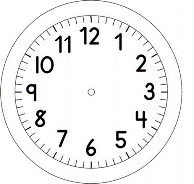 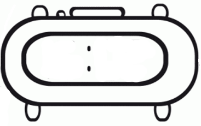 MATEMÁTICA – GEOMETRIA- III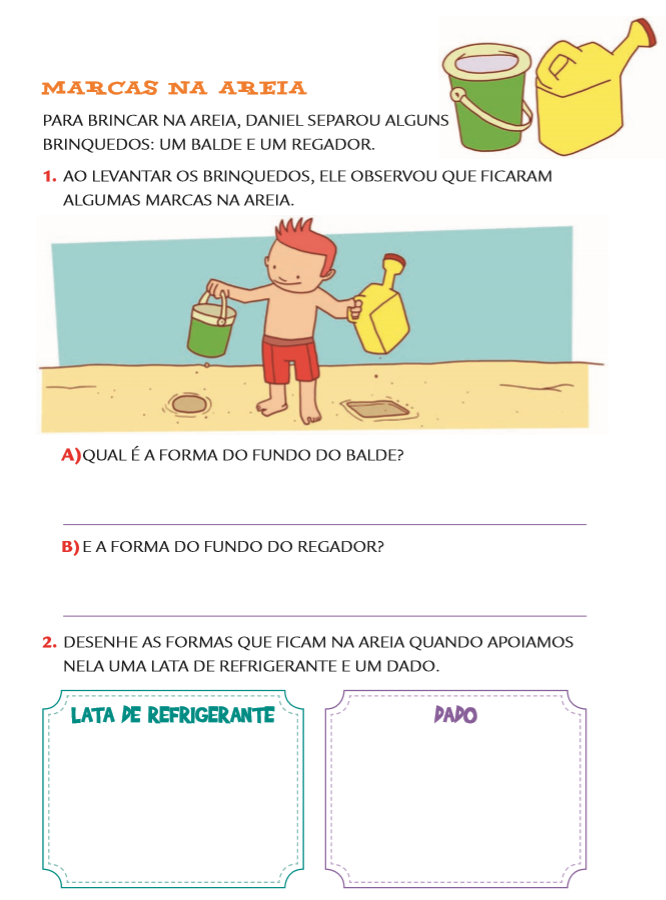 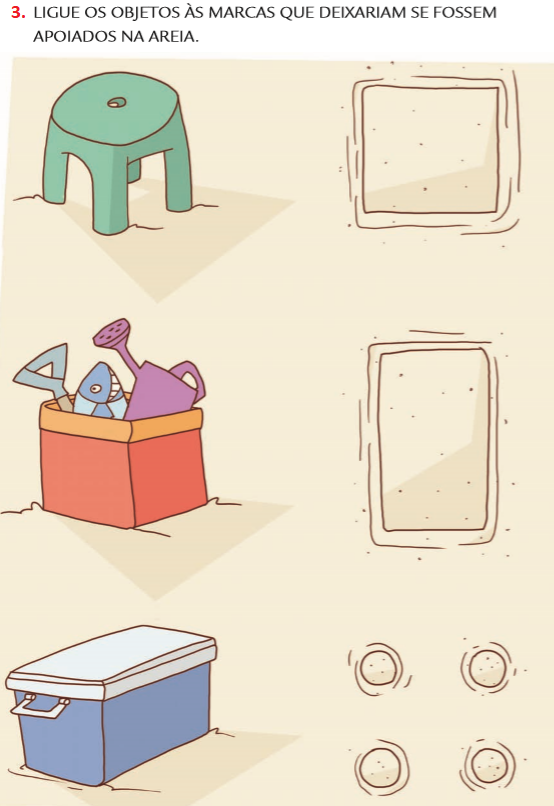 